REPUBLIQUE FRANÇAISE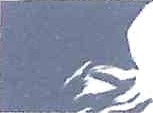 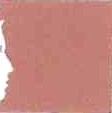 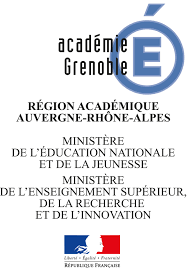 Annexe financière à la convention de mise en œuvre du dispositif« Petits déjeuners » dans la commune de                SIRET :    Ecole(s) concernée(s) :Période concernée : En référence à l'article 3 relatif aux obligations du ministère de l’éducation nationale et de la jeunesse, l’arrêté attributif de subvention sera établi selon les éléments suivants :Le Maire, La Directrice académique,Directrice académique des services de l’éducation nationale de l’lsère agissant par délégation de la rectriceCPI : DBF.Nombre total d’élèves concernésNombre total de petits déjeuners à servirMontant du forfait par élèveMontant total de la convention